Loyalty dance co 2019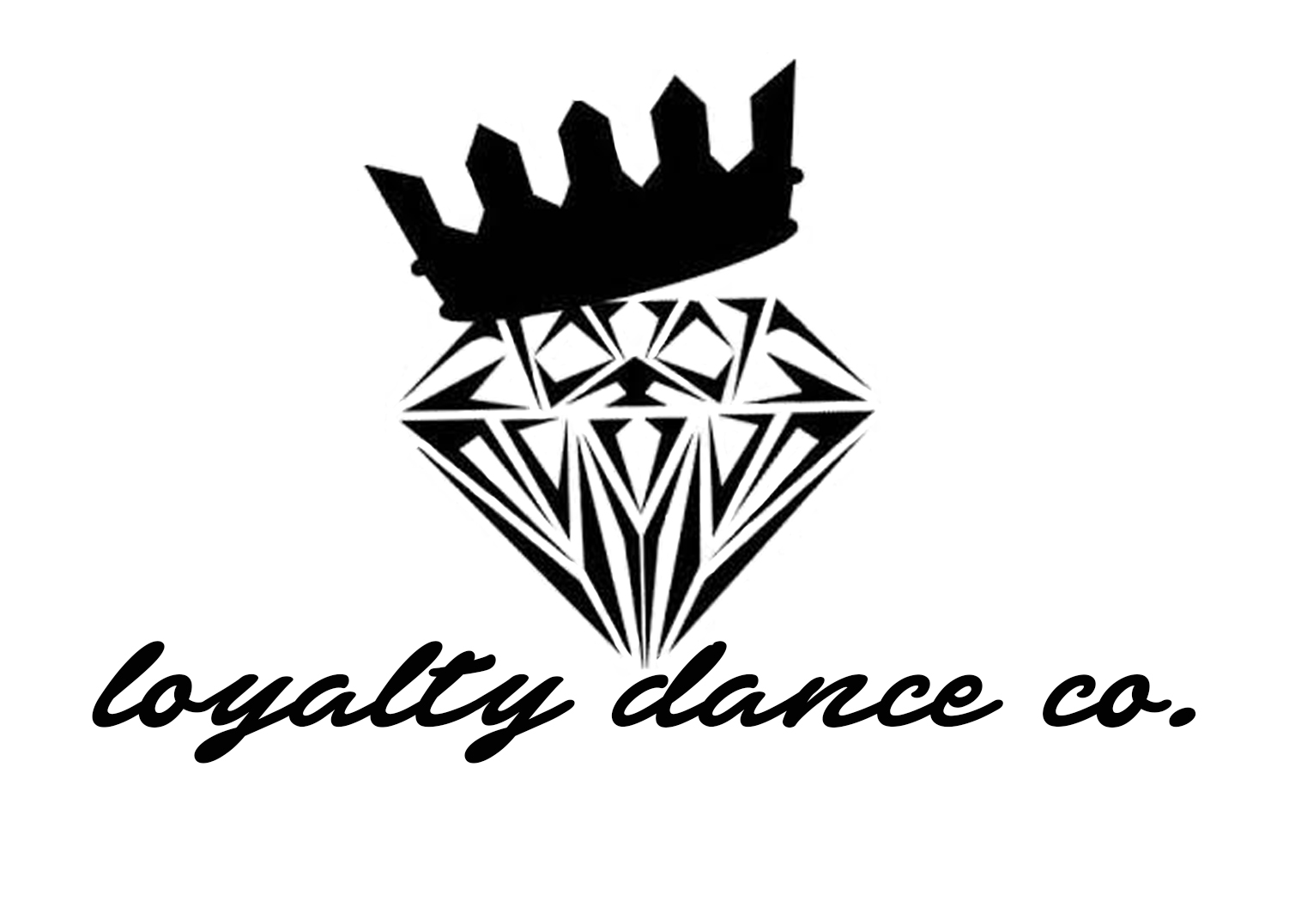 ENROLMENT FORM Student name ____________________________________________DOB___________________________Email____________________________________Mobile___________________________________Emergency Contact Name _____________________________________Phone_____________________________________Illness/injuries that may need to be notified for your child’s safety,  Please circle: WOODHILL                 NERANG Media releasePlease Sign below if you give permission for your child’s photos to be used for social media and advertising purposes. YES NO Guardian’s name ________________________________________Guardian’s signature_____________________________________--------------------------------------------------------------------------------------------------------To complete enrolment, please tick the box confirming you have read and agree to Loyalty dance co’s Terms and conditions. I Agree to the Terms and Conditions* PLEASE CIRCLE the preferred classes TIMETABLE MONDAY  (Nerang) Mini hip hop                       3:30-4:00   (ages 3-6)Mini Ballet                          4:00-4:30     (ages 3-6)Mini Jazz                             4:30-5:00        (ages 3-6) Boys only HIP HOP            5:00-6:00   ( 6years+)   Performance Hip hop       6:00-7:00    (10 years +) Senior hip hop                   7:00-8-00     ( 12 years +) Tuesday  (Woodhill) Contemporary                    3:30-4:30  (6years +) Junior Ballet                        4:30-5:30 (6years +)Performers                          5:30-7:30 (10years +) Tap                                       7:30-8:30   (all ages) Wednesday (Woodhill)Kinder ballet                        3:30-4:00  (3 -6 years) Kinder jazz                            4:00-4:30      (3 -6 years) Junior Jazz                            4:30-5:30      (6years +) Junior hip-hop                     5:30-6:30    (6 years +) Intermediate hip-hop        6:30-7:30   (11 years+) Adult Dance                         7:30-8:30 Thursday  (Woodhill)Babies dance                         2:00-2:30   (18months – 3 ) Intermediate ballet              3:30-4:30   (12 years +)Pointe                                     4:30-5:00   (12 years +)PRIVATE LESSON                  5:00-5:30 Intermediate jazz                 5:30-6:30    (12 years +) Class to be advised              6:30 – 7:30 Adult dance                           7:30-8:30 Friday    (Nerang ) Lyrical                                     3:30-4:30   (6 years+)Special needs                        4:30-5:30  (all ages)Junior hip-hop                       5:30-6:30 (6years +) Street tap                               6:30-7:30 (8 years+) Adult Class                             7:30-8:30 (18+) Please Email to loyaltydanceco@outlook.comOr hand to miss Jane 